«Альпика Спорт»Горнолыжный и туристический магазин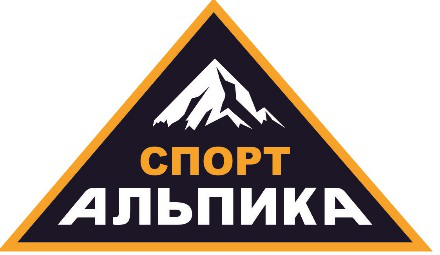 Индивидуальный предприниматель Энглези Иван АлександровичИНН 150400289857ОГРНИП 316237500035882г. Краснодар, ул. Северная/пр. Плановый, д.58-800-250-32-148-861-204-22-14Alpika-sport@mail.ru	КОММЕРЧЕСКОЕ ПРЕДЛОЖЕНИЕГибкая система скидок и бонусовИндивидуальный подбор снаряженияПредоставление сертификатов соответствия на продукцию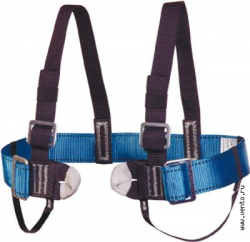 1990 руб.Цены на продукцию:Наш магазинг. Краснодар,ул. Северная, проезд Плановый дом 5 (между Северных мостов)Парковка перед светофором Северная / Школьная (из Центра, справа)График работы:Магазин с 9.00 до 21.00 ,Без перерывов и выходных.Интернет-магазин – alpika-sport.ruОптовый отдел: с понедельника по пятницу с 9.00 до 18.008-861-204-22-14 — Константин, ИванПоясная беседка Высота 004 Vento
Подойдет  для несложных походов, турмногоборья, туристических слетов, парков развлечений, где не важен внешний вид и вес изделия. Точка крепления, выполненная в виде «ручки», имеет дополнительную защиту протектором, находится выше поясного ремня.990 руб.Грудная обвязка Высота 001 Vento
Используется только в сочетании с поясной беседкой! Подойдет для непродолжительных выходов, походов выходного дня. Предназначена для тех, которому не важен вес изделия. Независимая регулировка обхвата груди и плечевых лямок. Четыре стальные пряжки.1090 руб.Карабин Высота 524 VENTO
Трапециевидный карабин-автомат "Высота 524" выполнен из дюралюминия.
Трапециевидная форма обеспечивает высокие прочностные характеристики карабина.
Подходит для установки на усы самостраховки, соединения веревок, петель и др.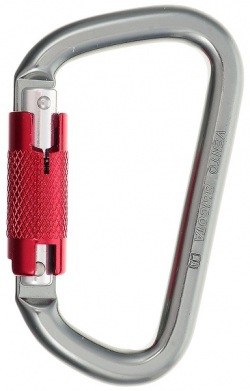 720 руб.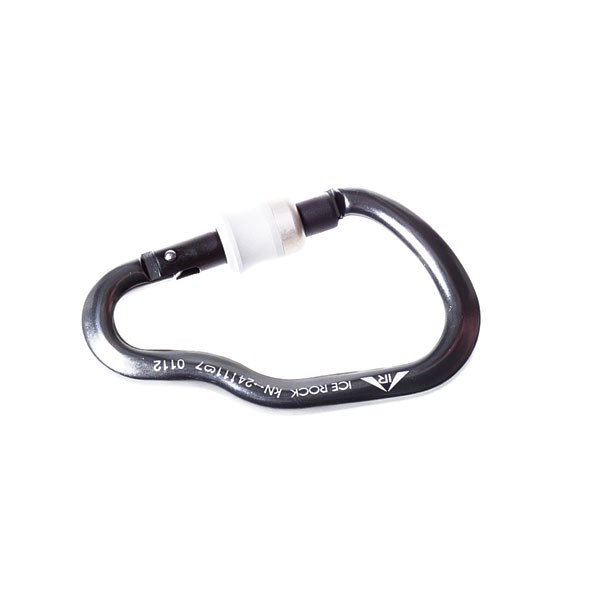 Ручной зажим «Жумар» правый/левый Вертикаль
Зажим Жумар предназначен для подъема по веревке и самостраховке, натягивании перил и наведении полиспастов, подъема грузов и для спасательных работ. Эргономичная форма ручки, покрытая резиной, обеспечивает удобство в работе и термоизоляцию. Конструкция кулачка имеет канавку, обеспечивающую самоочищение от влаги, льда и грязи. Работает с веревкой Ø 8-12 мм.Каска Red Fox K2
Комфортная и прочная, хорошо вентилируемая каска, точки крепления фонарика, регулируемый объем (ролик в затылочной части для регулировки одной рукой).2990 руб.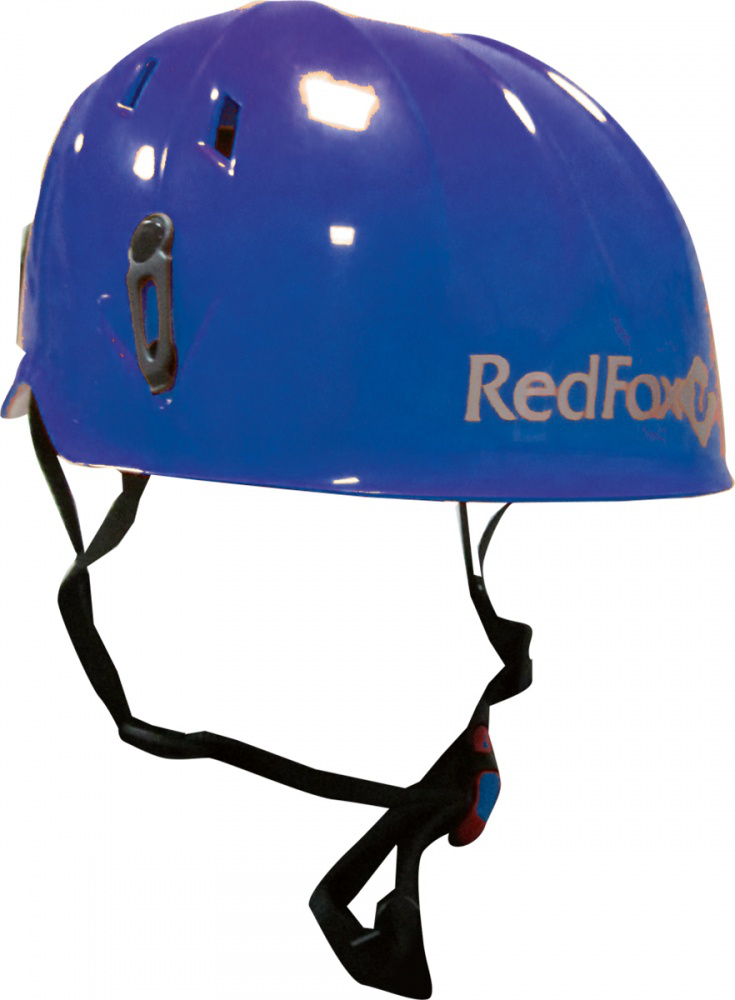 Веревка статика д.10/11 «Шнур»

48-ми прядная плетёная с сердечником низкого растяжения, оплётка из некручёных цветных нитей, термообработанная, сертификат ВСС.
Разрывная нагрузка 2800 кг 
44руб./49руб. / метр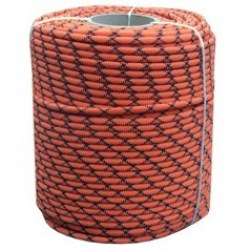 Веревка динамика д.10/11 «Коломна»67руб./ метр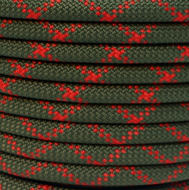 НазваниеЦена отЖумары1960рКарабины дюралюминий630 рКарабины сталь250 рКаски2960 рВеревка44рСпусковые устр-ва800рСпортивные обвязки 990 рОттяжки, петли, усы 490 рБлок-ролики450 рПерчатки для работы с веревкой1400 рЗажимы 920 р